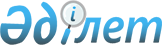 О внесении изменений и дополнений в приказ Министра индустрии и инфраструктурного Республики Казахстан от 31 января 2019 года № 58 "Об утверждении положений государственного учреждения "Комитет транспорта Министерства индустрии и инфраструктурного развития Республики Казахстан" и его территориальных подразделений"Приказ и.о. Министра индустрии и инфраструктурного развития Республики Казахстан от 20 сентября 2019 года № 731
      В соответствие с постановлением Правительства Республики Казахстан от 19 сентября 2018 года № 936 "Некоторые вопросы Министерства индустрии и инфраструктурного развития Республики Казахстан" ПРИКАЗЫВАЮ:
      1. Внести в приказ Министра индустрии и инфраструктурного развития Республики Казахстан от 31 января 2019 года № 58 "Об утверждении положений государственного учреждения "Комитет транспорта Министерства индустрии и инфраструктурного развития Республики Казахстан" и его территориальных подразделений" (опубликован 31 мая 2019 года в информационно-правовой системе "Әділет") следующие изменения и дополнения:
      заголовок приказа изложить в следующей редакции: 
      "Об утверждении положений республиканского государственного учреждения "Комитет транспорта Министерства индустрии и инфраструктурного развития Республики Казахстан" и его территориальных подразделений;";
      в пункте 1:
      подпункт 5) изложить в следующей редакции:
      "5) Положение республиканского государственного учреждения "Инспекция транспортного контроля по городу Нур-Султану" Комитета транспорта Министерства индустрии и инфраструктурного развития Республики Казахстан" согласно приложению 5 к настоящему приказу;";
      подпункт 19) изложить в следующей редакции:
      "19) Положение республиканского государственного учреждения "Морская администрация портов Республики Казахстан" Комитета транспорта Министерства индустрии и инфраструктурного развития Республики Казахстан" согласно приложению 19 к настоящему приказу;";
      в Положении республиканского государственного учреждения "Комитет транспорта Министерства индустрии и инфраструктурного развития Республики Казахстан", утвержденном указанным приказом:
      в пункте 12:
      подпункт 12) исключить;
      в пункте 14:
      подпункт 8) изложить в следующей редакции:
      "8) выдача разрешения на эксплуатацию судна, плавающего под флагом иностранного государства, в казахстанском секторе Каспийского моря;";
      пункт 16 дополнить подпунктами 4-1), 4-2), 4-3), 4-4), 4-5), 4-6), 4-7), 4-8), 4-9) 4-10), 4-11), 4-12), 4-13), 4-14), 4-15), 4-16), 4-17), 4-18), 4-19), 4-20), 4-21), 4-22), 4-23), 4-24), 4-25), 4-26), 4-27), 4-28), 4-29), 4-30) и 4-31) следующего содержания:
      "4-1) проведение перерегистрации маломерных судов в случае изменения вследствие переоборудования технических данных судна;
      4-2) выдача сертификата безопасности;
      4-3) участие в расследовании аварийных случаев с судами на территории других государств;
      4-4) разработка тарифов (цен) за пользование услугами навигационного центра;
      4-5) разработка правил эксплуатации морских портов, в том числе морских портов имеющих статус международного значения, портовых сооружений и акватории морского порта;
      4-6) разработка правил технической эксплуатации, обслуживания и ремонта железнодорожных путей;
      4-7) разработка правил продления сроков службы подвижного состава;
      4-8) разработка правил технической эксплуатации, обслуживания и ремонта железнодорожных переездов;
      4-9) разработка правил перевозок грузов железнодорожным транспортом;
      4-10) разработка правил расследования нарушений безопасности движения на железнодорожном транспорте;
      4-11) разработка формы сертификата безопасности; 
      4-12) разработка правил разработки единых технологических процессов работы подъездных путей и станций примыкания;
      4-13) разработка типовых договоров между перевозчиком и экспедитором об организации перевозок грузов железнодорожным транспортом;
      4-14) разработка правил технической эксплуатации, обслуживания и ремонта искусственных сооружений;
      4-15) разработка правил технической эксплуатации, обслуживания и ремонта подвижного состава;
      4-16) разработка формы информации о нарушениях безопасности движения;
      4-17) разработка правил по обмеру судов;
      4-18) разработка по согласованию с уполномоченным органом в области охраны окружающей среды правил по предотвращению загрязнений с судов;
      4-19) разработка правил предоставления статуса морского порта;
      4-20) разработка правил применения цен (тарифов) за обязательные услуги морского порта;
      4-21) разработка правил плавания в территориальных водах Республики Казахстан;
      4-22) разработка норм расходов горюче-смазочных материалов (в натуральном выражении) судами государственного технического флота;
      4-23) разработка методики определения стоимости подъема затонувшего имущества;
      4-24) разработка правил использования технических средств для фиксации фактов совершения административных правонарушений и действий должностных лиц уполномоченного органа;
      4-25) разработка порядка регистрации деятельности по перевозке грузов грузовыми и специализированными автотранспортными средствами, а также оказанию услуг специальными автомобилями в территориальном подразделении уполномоченного органа;
      4-26) разработка требований к специализированным программным обеспечениям, осуществляющим информационное взаимодействие с единой информационной системой обязательного технического осмотра механических транспортных средств и прицепов к ним;
      4-27) разработка правил и условий присвоения статуса Национального морского перевозчика;
      4-28) разработка правил проведения спасательных операций в казахстанском секторе Каспийского моря совместно с уполномоченным органом в сфере гражданской защиты, Министерством обороны и Комитетом национальной безопасности;
      4-29) разработка перечня неснижаемых запасов материалов и оборудований, порядок их использования и хранения для судоходных шлюзов;
      4-30) установление порядка исключения из Государственного реестра подвижного состава;
      4-31) разработка формы акта осмотра маломерного судна и предписания;";
      в пункте 16:
      подпункт 27) изложить в следующей редакции:
      "27) осуществление проверки деятельности физических и юридических лиц, осуществляющих перевозочную и другую деятельность на железнодорожном транспорте, в том числе с применением контрольно-измерительных технических средств и приборов, в части соблюдения ими:
      содержания станционных и магистральных путей железнодорожной сети и железнодорожных подъездных путей, содержания, эксплуатации и ремонта подвижного состава;
      Правил перевозок пассажиров, багажа, грузобагажа и почтовых отправлений железнодорожным транспортом;
      содержания, эксплуатации и ремонта технических средств, направленных на обеспечение безопасности движения на железнодорожном транспорте, а также искусственных сооружений и железнодорожных переездов.";
      в перечне территориальных органов, находящихся в ведении республиканского государственного учреждения "Комитет транспорта Министерства индустрии и инфраструктурного развития Республики Казахстан", утвержденном указанным приказом:
      подпункт 5) изложить в следующей редакции:
      "5) Республиканское государственное учреждение "Инспекция транспортного контроля по городу Нур-Султану" Комитета транспорта Министерства индустрии и инфраструктурного развития Республики Казахстан;";
      подпункт 18) изложить в следующей редакции:
      "18) Республиканское государственное учреждение "Морская администрация портов Республики Казахстан" Комитета транспорта Министерства индустрии и инфраструктурного развития Республики Казахстан;";
      в Положении республиканского государственного учреждения "Инспекция транспортного контроля по Акмолинской области" Комитета транспорта Министерства индустрии и инфраструктурного развития Республики Казахстан, утвержденном указанным приказом:
      пункт 1 изложить в следующей редакции:
      "1. Республиканское государственное учреждение "Инспекция транспортного контроля по Акмолинской области Комитета транспорта Министерства индустрии и инфраструктурного развития Республики Казахстан" (далее – Инспекция) является территориальным органом Комитета транспорта Министерства индустрии и инфраструктурного развития Республики Казахстан (далее – Комитет) и осуществляет контрольно-надзорные функции в области транспорта, за исключением воздушного и трубопроводного.";
      в пункте 13:
      подпункт 18) изложить в следующей редакции:
      "18) осуществление проверки деятельности физических и юридических лиц, осуществляющих перевозочную и другую деятельность на железнодорожном транспорте, в том числе с применением контрольно-измерительных технических средств и приборов, в части соблюдения ими:
      содержания станционных и магистральных путей железнодорожной сети и железнодорожных подъездных путей, содержания, эксплуатации и ремонта подвижного состава;
      Правил перевозок пассажиров, багажа, грузобагажа и почтовых отправлений железнодорожным транспортом;
      содержания, эксплуатации и ремонта технических средств, направленных на обеспечение безопасности движения на железнодорожном транспорте, а также искусственных сооружений и железнодорожных переездов;";
      подпункт 19) изложить в следующей редакции:
      "19) осуществление государственной регистрации (перерегистрации) подвижного состава и залога подвижного состава;";
      дополнить подпунктом 44-1) следующего содержания:
      "44-1) осуществление государственных услуг в соответствии с Законами Республики Казахстан "О государственных услугах" и "О разрешениях и уведомлениях;";
      в Положении республиканского государственного учреждения "Инспекция транспортного контроля по Мангистауской области" Комитета транспорта Министерства индустрии и инфраструктурного развития Республики Казахстан", утвержденном указанным приказом:
      пункт 1 изложить в следующей редакции:
      "1. Республиканское государственное учреждение "Инспекция транспортного контроля по Мангистауской области" Комитета транспорта Министерства индустрии и инфраструктурного развития Республики Казахстан" (далее – Инспекция) является территориальным органом Комитета транспорта Министерства индустрии и инфраструктурного развития Республики Казахстан (далее – Комитет) и осуществляет контрольно-надзорные функции в области транспорта, за исключением воздушного и трубопроводного.";
      в пункте 13:
      подпункт 19) изложить в следующей редакции:
      "19) осуществление проверки деятельности физических и юридических лиц, осуществляющих перевозочную и другую деятельность на железнодорожном транспорте, в том числе с применением контрольно-измерительных технических средств и приборов, в части соблюдения ими:
      содержания станционных и магистральных путей железнодорожной сети и железнодорожных подъездных путей, содержания, эксплуатации и ремонта подвижного состава;
      Правил перевозок пассажиров, багажа, грузобагажа и почтовых отправлений железнодорожным транспортом;
      содержания, эксплуатации и ремонта технических средств, направленных на обеспечение безопасности движения на железнодорожном транспорте, а также искусственных сооружений и железнодорожных переездов;";
      подпункт 20) изложить в следующей редакции:
      "20) осуществление государственной регистрации (перерегистрации) подвижного состава и залога подвижного состава;";
      дополнить подпунктом 49-1) следующего содержания:
      "49-1) осуществление государственных услуг в соответствии с Законами Республики Казахстан "О государственных услугах" и "О разрешениях и уведомлениях;";
      в Положении республиканского государственного учреждения "Инспекция транспортного контроля по Актюбинской области" Комитета транспорта Министерства индустрии и инфраструктурного развития Республики Казахстан", утвержденном указанным приказом:
      пункт 1 изложить в следующей редакции:
      "1. Республиканское государственное учреждение "Инспекция транспортного контроля по Актюбинской области" Комитета транспорта Министерства индустрии и инфраструктурного развития Республики Казахстан" (далее – Инспекция) является территориальным органом Комитета транспорта Министерства индустрии и инфраструктурного развития Республики Казахстан (далее – Комитет) и осуществляет контрольно-надзорные функции в области транспорта, за исключением воздушного и трубопроводного.";
      в пункте 13:
      подпункт 19) изложить в следующей редакции:
      "19) осуществление проверки деятельности физических и юридических лиц, осуществляющих перевозочную и другую деятельность на железнодорожном транспорте, в том числе с применением контрольно-измерительных технических средств и приборов, в части соблюдения ими:
      содержания станционных и магистральных путей железнодорожной сети и железнодорожных подъездных путей, содержания, эксплуатации и ремонта подвижного состава;
      Правил перевозок пассажиров, багажа, грузобагажа и почтовых отправлений железнодорожным транспортом;
      содержания, эксплуатации и ремонта технических средств, направленных на обеспечение безопасности движения на железнодорожном транспорте, а также искусственных сооружений и железнодорожных переездов;";
      подпункт 20) изложить в следующей редакции:
      "20) осуществление государственной регистрации (перерегистрации) подвижного состава и залога подвижного состава;";
      дополнить подпунктом 45-1) следующего содержания:
      "45-1) существление государственных услуг в соответствии с Законами Республики Казахстан "О государственных услугах" и "О разрешениях и уведомлениях;";
      в Положении республиканского государственного учреждения "Инспекция транспортного контроля по городу Нур-Султан" Комитета транспорта Министерства индустрии и инфраструктурного развития Республики Казахстан", утвержденном указанным приказом:
      заголовок приказа изложить в следующей редакции:
      "Положение республиканского государственного учреждения "Инспекция транспортного контроля по городу Нур-Султану" Комитета транспорта Министерства индустрии и инфраструктурного развития Республики Казахстан";
      пункт 1 изложить в следующей редакции:
      "1. Республиканское государственное учреждение "Инспекция транспортного контроля по городу Нур-Султану" Комитета транспорта Министерства индустрии и инфраструктурного развития Республики Казахстан" (далее - Инспекция) является территориальным органом Комитета транспорта Министерства индустрии и инфраструктурного развития Республики Казахстан (далее - Комитет) и осуществляет контрольно-надзорные функции в области транспорта, за исключением воздушного и трубопроводного.";
      пункт 6 изложить в следующей редакции:
      "6. Полное наименование Инспекции:
      на государственном языке – "Қазақстан Республикасы Индустрия және инфрақұрылымдық даму министрлігі Көлік комитетінің "Нұр-Сұлтан қаласы бойынша көліктік бақылау инспекциясы" республикалық мемлекеттiк мекемесi;
      на русском языке - республиканское государственное учреждение "Инспекция транспортного контроля по городу Нур-Султану" Комитета транспорта Министерства индустрии и инфраструктурного развития Республики Казахстан";";
      в пункте 13:
      подпункт 19) изложить в следующей редакции:
      "19) осуществление проверки деятельности физических и юридических лиц, осуществляющих перевозочную и другую деятельность на железнодорожном транспорте, в том числе с применением контрольно-измерительных технических средств и приборов, в части соблюдения ими:
      содержания станционных и магистральных путей железнодорожной сети и железнодорожных подъездных путей, содержания, эксплуатации и ремонта подвижного состава;
      Правил перевозок пассажиров, багажа, грузобагажа и почтовых отправлений железнодорожным транспортом;
      содержания, эксплуатации и ремонта технических средств, направленных на обеспечение безопасности движения на железнодорожном транспорте, а также искусственных сооружений и железнодорожных переездов;";
      подпункт 20) изложить в следующей редакции:
      "20) осуществление государственной регистрации (перерегистрации) подвижного состава и залога подвижного состава;";
      дополнить подпунктом 49-1) следующего содержания:
      "49-1) осуществление государственных услуг в соответствии с Законами Республики Казахстан "О государственных услугах" и "О разрешениях и уведомлениях;";
      в Положении республиканского государственного учреждения "Инспекция транспортного контроля по Атырауской области" Комитета транспорта Министерства индустрии и инфраструктурного развития Республики Казахстан", утвержденном указанным приказом:
      пункт 1 изложить в следующей редакции:
      "1. Республиканское государственное учреждение "Инспекция транспортного контроля по Атырауской области" Комитета транспорта Министерства индустрии и инфраструктурного развития Республики Казахстан" (далее – Инспекция) является территориальным органом Комитета транспорта Министерства индустрии и инфраструктурного развития Республики Казахстан (далее – Комитет) и осуществляет контрольно-надзорные функции в области транспорта, за исключением воздушного и трубопроводного.";
      в пункте 13:
      подпункт 18) изложить в следующей редакции:
      "18) осуществление проверки деятельности физических и юридических лиц, осуществляющих перевозочную и другую деятельность на железнодорожном транспорте, в том числе с применением контрольно-измерительных технических средств и приборов, в части соблюдения ими:
      содержания станционных и магистральных путей железнодорожной сети и железнодорожных подъездных путей, содержания, эксплуатации и ремонта подвижного состава;
      Правил перевозок пассажиров, багажа, грузобагажа и почтовых отправлений железнодорожным транспортом;
      содержания, эксплуатации и ремонта технических средств, направленных на обеспечение безопасности движения на железнодорожном транспорте, а также искусственных сооружений и железнодорожных переездов;";
      подпункт 19) изложить в следующей редакции:
      "19) осуществление государственной регистрации (перерегистрации) подвижного состава и залога подвижного состава;";
      дополнить подпунктом 48-1) следующего содержания:
      "48-1) осуществление государственных услуг в соответствии с Законами Республики Казахстан "О государственных услугах" и "О разрешениях и уведомлениях;";
      в Положении республиканского государственного учреждения "Инспекция транспортного контроля по Восточно-Казахстанской области" Комитета транспорта Министерства индустрии и инфраструктурного развития Республики Казахстан", утвержденном указанным приказом:
      пункт 1 изложить в следующей редакции:
      "1. Республиканское государственное учреждение "Инспекция транспортного контроля по Восточно-Казахстанской области" Комитета транспорта Министерства индустрии и инфраструктурного развития Республики Казахстан" (далее – Инспекция) является территориальным органом Комитета транспорта Министерства индустрии и инфраструктурного развития Республики Казахстан (далее – Комитет) и осуществляет контрольно-надзорные функции в области транспорта, за исключением воздушного и трубопроводного.";
      в пункте 13:
      подпункт 19) изложить в следующей редакции:
      "19) осуществление проверки деятельности физических и юридических лиц, осуществляющих перевозочную и другую деятельность на железнодорожном транспорте, в том числе с применением контрольно-измерительных технических средств и приборов, в части соблюдения ими:
      содержания станционных и магистральных путей железнодорожной сети и железнодорожных подъездных путей, содержания, эксплуатации и ремонта подвижного состава;
      Правил перевозок пассажиров, багажа, грузобагажа и почтовых отправлений железнодорожным транспортом;
      содержания, эксплуатации и ремонта технических средств, направленных на обеспечение безопасности движения на железнодорожном транспорте, а также искусственных сооружений и железнодорожных переездов;";
      подпункт 20) изложить в следующей редакции:
      "20) осуществление государственной регистрации (перерегистрации) подвижного состава и залога подвижного состава;";
      дополнить подпунктом 49-1) следующего содержания:
      "49-1) осуществление государственных услуг в соответствии с Законами Республики Казахстан "О государственных услугах" и "О разрешениях и уведомлениях;";
      в Положении республиканского государственного учреждения "Инспекция транспортного контроля по городу Алматы" Комитета транспорта Министерства индустрии и инфраструктурного развития Республики Казахстан", утвержденном указанным приказом:
      пункт 1 изложить в следующей редакции:
      "1. Республиканское государственное учреждение "Инспекция транспортного контроля по городу Алматы" Комитета транспорта Министерства индустрии и инфраструктурного развития Республики Казахстан" (далее – Инспекция) является территориальным органом Комитета транспорта Министерства индустрии и инфраструктурного развития Республики Казахстан (далее – Комитет) и осуществляет контрольно-надзорные функции в области транспорта, за исключением воздушного и трубопроводного.";
      в пункте 13:
      подпункт 18) изложить в следующей редакции:
      "18) осуществление проверки деятельности физических и юридических лиц, осуществляющих перевозочную и другую деятельность на железнодорожном транспорте, в том числе с применением контрольно-измерительных технических средств и приборов, в части соблюдения ими:
      содержания станционных и магистральных путей железнодорожной сети и железнодорожных подъездных путей, содержания, эксплуатации и ремонта подвижного состава;
      Правил перевозок пассажиров, багажа, грузобагажа и почтовых отправлений железнодорожным транспортом;
      содержания, эксплуатации и ремонта технических средств, направленных на обеспечение безопасности движения на железнодорожном транспорте, а также искусственных сооружений и железнодорожных переездов;";
      подпункт 19) изложить в следующей редакции:
      "19) осуществление государственной регистрации (перерегистрации) подвижного состава и залога подвижного состава;";
      дополнить подпунктом 44-1) следующего содержания:
      "44-1) осуществление государственных услуг в соответствии с Законами Республики Казахстан "О государственных услугах" и "О разрешениях и уведомлениях;";
      в Положении республиканского государственного учреждения "Инспекция транспортного контроля по Жамбылской области" Комитета транспорта Министерства индустрии и инфраструктурного развития Республики Казахстан", утвержденном указанным приказом:
      пункт 1 изложить в следующей редакции:
      "1. Республиканское государственное учреждение "Инспекция транспортного контроля по Жамбылской области" Комитета транспорта Министерства индустрии и инфраструктурного развития Республики Казахстан" (далее – Инспекция) является территориальным органом Комитета транспорта Министерства индустрии и инфраструктурного развития Республики Казахстан (далее – Комитет) и осуществляет контрольно-надзорные функции в области транспорта, за исключением воздушного и трубопроводного.";
      в пункте 13:
      подпункт 18) изложить в следующей редакции:
      "18) осуществление проверки деятельности физических и юридических лиц, осуществляющих перевозочную и другую деятельность на железнодорожном транспорте, в том числе с применением контрольно-измерительных технических средств и приборов, в части соблюдения ими:
      содержания станционных и магистральных путей железнодорожной сети и железнодорожных подъездных путей, содержания, эксплуатации и ремонта подвижного состава;
      Правил перевозок пассажиров, багажа, грузобагажа и почтовых отправлений железнодорожным транспортом;
      содержания, эксплуатации и ремонта технических средств, направленных на обеспечение безопасности движения на железнодорожном транспорте, а также искусственных сооружений и железнодорожных переездов;";
      подпункт 19) изложить в следующей редакции:
      "19) осуществление государственной регистрации (перерегистрации) подвижного состава и залога подвижного состава;";
      дополнить подпунктом 44-1) следующего содержания:
      "44-1) осуществление государственных услуг в соответствии с Законами Республики Казахстан "О государственных услугах" и "О разрешениях и уведомлениях;";
      в Положении республиканского государственного учреждения "Инспекция транспортного контроля по Западно-Казахстанской области" Комитета транспорта Министерства индустрии и инфраструктурного развития Республики Казахстан", утвержденном указанным приказом:
      пункт 1 изложить в следующей редакции:
      "1. Республиканское государственное учреждение "Инспекция транспортного контроля по Западно-Казахстанской области" Комитета транспорта Министерства индустрии и инфраструктурного развития Республики Казахстан" (далее – Инспекция) является территориальным органом Комитета транспорта Министерства индустрии и инфраструктурного развития Республики Казахстан (далее – Комитет) и осуществляет контрольно-надзорные функции в области транспорта, за исключением воздушного и трубопроводного.";
      в пункте 13:
      подпункт 18) изложить в следующей редакции:
      "18) осуществление проверки деятельности физических и юридических лиц, осуществляющих перевозочную и другую деятельность на железнодорожном транспорте, в том числе с применением контрольно-измерительных технических средств и приборов, в части соблюдения ими:
      содержания станционных и магистральных путей железнодорожной сети и железнодорожных подъездных путей, содержания, эксплуатации и ремонта подвижного состава;
      Правил перевозок пассажиров, багажа, грузобагажа и почтовых отправлений железнодорожным транспортом;
      содержания, эксплуатации и ремонта технических средств, направленных на обеспечение безопасности движения на железнодорожном транспорте, а также искусственных сооружений и железнодорожных переездов;";
      подпункт 19) изложить в следующей редакции:
      "19) осуществление государственной регистрации (перерегистрации) подвижного состава и залога подвижного состава;";
      дополнить подпунктом 48-1) следующего содержания:
      "48-1) осуществление государственных услуг в соответствии с Законами Республики Казахстан "О государственных услугах" и "О разрешениях и уведомлениях;";
      в Положении республиканского государственного учреждения "Инспекция транспортного контроля по Карагандинской области" Комитета транспорта Министерства индустрии и инфраструктурного развития Республики Казахстан", утвержденном указанным приказом:
      пункт 1 изложить в следующей редакции:
      "1. Республиканское государственное учреждение "Инспекция транспортного контроля по Карагандинской области" Комитета транспорта Министерства индустрии и инфраструктурного развития Республики Казахстан" (далее – Инспекция) является территориальным органом Комитета транспорта Министерства индустрии и инфраструктурного развития Республики Казахстан (далее – Комитет) и осуществляет контрольно-надзорные функции в области транспорта, за исключением воздушного и трубопроводного.";
      в пункте 13:
      подпункт 19) изложить в следующей редакции:
      "19) осуществление проверки деятельности физических и юридических лиц, осуществляющих перевозочную и другую деятельность на железнодорожном транспорте, в том числе с применением контрольно-измерительных технических средств и приборов, в части соблюдения ими:
      содержания станционных и магистральных путей железнодорожной сети и железнодорожных подъездных путей, содержания, эксплуатации и ремонта подвижного состава;
      Правил перевозок пассажиров, багажа, грузобагажа и почтовых отправлений железнодорожным транспортом;
      содержания, эксплуатации и ремонта технических средств, направленных на обеспечение безопасности движения на железнодорожном транспорте, а также искусственных сооружений и железнодорожных переездов;";
      подпункт 20) изложить в следующей редакции:
      "20) осуществление государственной регистрации (перерегистрации) подвижного состава и залога подвижного состава;";
      дополнить подпунктом 49-1) следующего содержания:
      "49-1) осуществление государственных услуг в соответствии с Законами Республики Казахстан "О государственных услугах" и "О разрешениях и уведомлениях;";
      в Положении республиканского государственного учреждения "Инспекция транспортного контроля по Костанайской области" Комитета транспорта Министерства индустрии и инфраструктурного развития Республики Казахстан", утвержденном указанным приказом:
      пункт 1 изложить в следующей редакции:
      "1. Республиканское государственное учреждение "Инспекция транспортного контроля по Костанайской области" Комитета транспорта Министерства индустрии и инфраструктурного развития Республики Казахстан" (далее – Инспекция) является территориальным органом Комитета транспорта Министерства индустрии и инфраструктурного развития Республики Казахстан (далее – Комитет) и осуществляет контрольно-надзорные функции в области транспорта, за исключением воздушного и трубопроводного.";
      в пункте 13:
      подпункт 19) изложить в следующей редакции:
      "19) осуществление проверки деятельности физических и юридических лиц, осуществляющих перевозочную и другую деятельность на железнодорожном транспорте, в том числе с применением контрольно-измерительных технических средств и приборов, в части соблюдения ими:
      содержания станционных и магистральных путей железнодорожной сети и железнодорожных подъездных путей, содержания, эксплуатации и ремонта подвижного состава;
      Правил перевозок пассажиров, багажа, грузобагажа и почтовых отправлений железнодорожным транспортом;
      содержания, эксплуатации и ремонта технических средств, направленных на обеспечение безопасности движения на железнодорожном транспорте, а также искусственных сооружений и железнодорожных переездов;";
      подпункт 20) изложить в следующей редакции:
      "20) осуществление государственной регистрации (перерегистрации) подвижного состава и залога подвижного состава;";
      дополнить подпунктом 49-1) следующего содержания:
      "49-1) осуществление государственных услуг в соответствии с Законами Республики Казахстан "О государственных услугах" и "О разрешениях и уведомлениях;";
      в Положении республиканского государственного учреждения "Инспекция транспортного контроля по Кызылординской области" Комитета транспорта Министерства индустрии и инфраструктурного развития Республики Казахстан", утвержденном указанным приказом:
      пункт 1 изложить в следующей редакции:
      "1. Республиканское государственное учреждение "Инспекция транспортного контроля по Кызылординской области" Комитета транспорта Министерства индустрии и инфраструктурного развития Республики Казахстан" (далее – Инспекция) является территориальным органом Комитета транспорта Министерства индустрии и инфраструктурного развития Республики Казахстан (далее – Комитет) и осуществляет контрольно-надзорные функции в области транспорта, за исключением воздушного и трубопроводного.";
      в пункте 13:
      подпункт 18) изложить в следующей редакции:
      "18) проверки деятельности физических и юридических лиц, осуществляющих перевозочную и другую деятельность на железнодорожном транспорте, в том числе с применением контрольно-измерительных технических средств и приборов, в части соблюдения ими:
      содержания станционных и магистральных путей железнодорожной сети и железнодорожных подъездных путей, содержания, эксплуатации и ремонта подвижного состава;
      Правил перевозок пассажиров, багажа, грузобагажа и почтовых отправлений железнодорожным транспортом;
      содержания, эксплуатации и ремонта технических средств, направленных на обеспечение безопасности движения на железнодорожном транспорте, а также искусственных сооружений и железнодорожных переездов;";
      подпункт 19) изложить в следующей редакции:
      "19) осуществление государственной регистрации (перерегистрации) подвижного состава и залога подвижного состава;";
      дополнить подпунктом 48-1) следующего содержания:
      "48-1) осуществление государственных услуг в соответствии с Законами Республики Казахстан "О государственных услугах" и "О разрешениях и уведомлениях;";
      в Положении республиканского государственного учреждения "Инспекция транспортного контроля по Павлодарской области" Комитета транспорта Министерства индустрии и инфраструктурного развития Республики Казахстан", утвержденном указанным приказом:
      пункт 1 изложить в следующей редакции:
      "1. Республиканское государственное учреждение "Инспекция транспортного контроля по Павлодарской области" Комитета транспорта Министерства индустрии и инфраструктурного развития Республики Казахстан (далее – Инспекция) является территориальным органом Комитета транспорта Министерства индустрии и инфраструктурного развития Республики Казахстан (далее – Комитет) и осуществляет контрольно-надзорные функции в области транспорта, за исключением воздушного и трубопроводного.";
      в пункте 13:
      подпункт 18) изложить в следующей редакции:
      "18) осуществление проверки деятельности физических и юридических лиц, осуществляющих перевозочную и другую деятельность на железнодорожном транспорте, в том числе с применением контрольно-измерительных технических средств и приборов, в части соблюдения ими:
      содержания станционных и магистральных путей железнодорожной сети и железнодорожных подъездных путей, содержания, эксплуатации и ремонта подвижного состава;
      Правил перевозок пассажиров, багажа, грузобагажа и почтовых отправлений железнодорожным транспортом;
      содержания, эксплуатации и ремонта технических средств, направленных на обеспечение безопасности движения на железнодорожном транспорте, а также искусственных сооружений и железнодорожных переездов;";
      подпункт 19) изложить в следующей редакции:
      "19) осуществление государственной регистрации (перерегистрации) подвижного состава и залога подвижного состава;";
      дополнить подпунктом 48-1) следующего содержания:
      "48-1) осуществление государственных услуг в соответствии с Законами Республики Казахстан "О государственных услугах" и "О разрешениях и уведомлениях;";
      в Положении республиканского государственного учреждения "Инспекция транспортного контроля по Северо-Казахстанской области" Комитета транспорта Министерства индустрии и инфраструктурного развития Республики Казахстан", утвержденном указанным приказом:
      пункт 1 изложить в следующей редакции:
      "1. Республиканское государственное учреждение "Инспекция транспортного контроля по Северо-Казахстанской области" Комитета транспорта Министерства индустрии и инфраструктурного развития Республики Казахстан" (далее – Инспекция) является территориальным органом Комитета транспорта Министерства индустрии и инфраструктурного развития Республики Казахстан (далее – Комитет) и осуществляет контрольно-надзорные функции в области транспорта, за исключением воздушного и трубопроводного.";
      в пункте 13:
      подпункт 19) изложить в следующей редакции:
      "19) осуществление проверки деятельности физических и юридических лиц, осуществляющих перевозочную и другую деятельность на железнодорожном транспорте, в том числе с применением контрольно-измерительных технических средств и приборов, в части соблюдения ими:
      содержания станционных и магистральных путей железнодорожной сети и железнодорожных подъездных путей, содержания, эксплуатации и ремонта подвижного состава;
      Правил перевозок пассажиров, багажа, грузобагажа и почтовых отправлений железнодорожным транспортом;
      содержания, эксплуатации и ремонта технических средств, направленных на обеспечение безопасности движения на железнодорожном транспорте, а также искусственных сооружений и железнодорожных переездов;";
      подпункт 20) изложить в следующей редакции:
      "20) осуществление государственной регистрации (перерегистрации) подвижного состава и залога подвижного состава;";
      дополнить подпунктом 49-1) следующего содержания:
      "49-1) осуществление государственных услуг в соответствии с Законами Республики Казахстан "О государственных услугах" и "О разрешениях и уведомлениях;";
      в Положении республиканского государственного учреждения "Инспекция транспортного контроля по Алматинской области" Комитета транспорта Министерства индустрии и инфраструктурного развития Республики Казахстан", утвержденном указанным приказом:
      пункт 1 изложить в следующей редакции:
      "1. Республиканское государственное учреждение "Инспекция транспортного контроля по Алматинской области" Комитета транспорта Министерства индустрии и инфраструктурного развития Республики Казахстан" (далее – Инспекция) является территориальным органом Комитета транспорта Министерства индустрии и инфраструктурного развития Республики Казахстан (далее – Комитет) и осуществляет контрольно-надзорные функции в области транспорта, за исключением воздушного и трубопроводного.";
      в пункте 13:
      подпункт 19) изложить в следующей редакции:
      "19) осуществление проверки деятельности физических и юридических лиц, осуществляющих перевозочную и другую деятельность на железнодорожном транспорте, в том числе с применением контрольно-измерительных технических средств и приборов, в части соблюдения ими:
      содержания станционных и магистральных путей железнодорожной сети и железнодорожных подъездных путей, содержания, эксплуатации и ремонта подвижного состава;
      Правил перевозок пассажиров, багажа, грузобагажа и почтовых отправлений железнодорожным транспортом;
      содержания, эксплуатации и ремонта технических средств, направленных на обеспечение безопасности движения на железнодорожном транспорте, а также искусственных сооружений и железнодорожных переездов;";
      подпункт 20) изложить в следующей редакции:
      "20) осуществление государственной регистрации (перерегистрации) подвижного состава и залога подвижного состава;";
      дополнить подпунктом 49-1) следующего содержания:
      "49-1) осуществление государственных услуг в соответствии с Законами Республики Казахстан "О государственных услугах" и "О разрешениях и уведомлениях;";
      в Положении республиканского государственного учреждения "Инспекция транспортного контроля по Туркестанской области Комитета транспорта Министерства индустрии и инфраструктурного развития Республики Казахстан", утвержденном указанным приказом:
      пункт 1 изложить в следующей редакции:
      "1. Республиканское государственное учреждение "Инспекция транспортного контроля по Туркестанской области" Комитета транспорта Министерства индустрии и инфраструктурного развития Республики Казахстан" (далее – Инспекция) является территориальным органом Комитета транспорта Министерства индустрии и инфраструктурного развития Республики Казахстан (далее – Комитет) и осуществляет контрольно-надзорные функции в области транспорта, за исключением воздушного и трубопроводного.";
      в пункте 13:
      пункте 13 изложить в следующей редакции:
      "18) осуществление проверки деятельности физических и юридических лиц, осуществляющих перевозочную и другую деятельность на железнодорожном транспорте, в том числе с применением контрольно-измерительных технических средств и приборов, в части соблюдения ими:
      содержания станционных и магистральных путей железнодорожной сети и железнодорожных подъездных путей, содержания, эксплуатации и ремонта подвижного состава;
      Правил перевозок пассажиров, багажа, грузобагажа и почтовых отправлений железнодорожным транспортом;
      содержания, эксплуатации и ремонта технических средств, направленных на обеспечение безопасности движения на железнодорожном транспорте, а также искусственных сооружений и железнодорожных переездов;";
      подпункт 19) изложить в следующей редакции:
      "19) осуществление государственной регистрации (перерегистрации) подвижного состава и залога подвижного состава;";
      подпункт 20) изложить в следующей редакции:
      "20) осуществление контроля за государственной регистрацией железнодорожного подвижного состава;";
      дополнить подпунктом 48-1) следующего содержания:
      "48-1) осуществление государственных услуг в соответствии с Законами Республики Казахстан "О государственных услугах" и "О разрешениях и уведомлениях;";
      в Положении республиканского государственного учреждения "Инспекция транспортного контроля по городу Шымкент" Комитета транспорта Министерства индустрии и инфраструктурного развития Республики Казахстан", утвержденном указанным приказом:
      пункт 1 изложить в следующей редакции:
      "1. Республиканское государственное учреждение "Инспекция транспортного контроля по городу Шымкент" Комитета транспорта Министерства индустрии и инфраструктурного развития Республики Казахстан" (далее – Инспекция) является территориальным органом Комитета транспорта Министерства индустрии и инфраструктурного развития Республики Казахстан (далее – Комитет) и осуществляет контрольно-надзорные функции в области транспорта, за исключением воздушного и трубопроводного.";
      пункт 7 изложить в следующей редакции:
      "7) Местонахождение Инспекции: Республика Казахстан, 160019, город Шымкент, Аль-Фарабийский район, улица А. Молдагулова, 4Б;";
      в пункте 13:
      подпункт 18) изложить в следующей редакции:
      "18) осуществление проверки деятельности физических и юридических лиц, осуществляющих перевозочную и другую деятельность на железнодорожном транспорте, в том числе с применением контрольно-измерительных технических средств и приборов, в части соблюдения ими:
      содержания станционных и магистральных путей железнодорожной сети и железнодорожных подъездных путей, содержания, эксплуатации и ремонта подвижного состава;
      Правил перевозок пассажиров, багажа, грузобагажа и почтовых отправлений железнодорожным транспортом;
      содержания, эксплуатации и ремонта технических средств, направленных на обеспечение безопасности движения на железнодорожном транспорте, а также искусственных сооружений и железнодорожных переездов;";
      подпункт 19) изложить в следующей редакции:
      "19) осуществление государственной регистрации (перерегистрации) подвижного состава и залога подвижного состава;";
      подпункт 20) изложить в следующей редакции:
      "20) осуществление контроля за государственной регистрацией железнодорожного подвижного состава;";
      дополнить подпунктом 48-1) следующего содержания:
      "48-1) осуществление государственных услуг в соответствии с Законами Республики Казахстан "О государственных услугах" и "О разрешениях и уведомлениях;";
      в Положении республиканского государственного учреждения "Морская администрация портов Актау и Баутино" Комитета транспорта Министерства индустрии и инфраструктурного развития Республики Казахстан", утвержденном указанным приказом:
      заголовок изложить в следующей редакции:
      "Положение республиканского государственного учреждения "Морская администрация портов Республики Казахстан" Комитета транспорта Министерства индустрии и инфраструктурного развития Республики Казахстан";
      пункт 1 изложить в следующей редакции:
      "1. Республиканское государственное учреждение "Морская администрация портов Республики Казахстан" Комитета транспорта Министерства индустрии и инфраструктурного развития Республики Казахстан" (далее – МАП) является территориальным подразделением Комитета транспорта Министерства индустрии и инфраструктурного развития Республики Казахстан (далее – Комитет), осуществляющим контрольно-надзорные и реализационные функции в области эксплуатации морских судов на акватории морских портов.";
      пункт 7 изложить в следующей редакции:
      "7. Полное наименование МАП:
      на государственном языке – "Қазақстан Республикасы Индустрия және инфрақұрылымдық даму министрлігі Көлік комитетінің "Қазақстан Республикасы порттарының теңіз әкімшілігі" республикалық мемлекеттік мекемесі;
      на русском языке - республиканское государственное учреждение "Морская администрация портов Республики Казахстан" Комитета транспорта Министерства индустрии и инфраструктурного развития Республики Казахстан".".
      пункт 11 дополнить подпунктом 23-1) следующего содержания:
      "23-1) осуществление государственных услуг в соответствии с Законами Республики Казахстан "О государственных услугах" и "О разрешениях и уведомлениях;".
      2. Комитету транспорта Министерства индустрии и инфраструктурного развития Республики Казахстан в установленном законодательством порядке обеспечить:
      1) в течение десяти календарных дней со дня утверждения настоящего приказа направление на казахском и русском языках в Республиканское государственное предприятие на праве хозяйственного ведения "Институт законодательства и правовой информации Республики Казахстан" для официального опубликования и включения в Эталонный контрольный банк нормативных правовых актов Республики Казахстан;
      2) размещение настоящего приказа на интернет-ресурсе Министерства индустрии и инфраструктурного развития Республики Казахстан.
      3. Контроль за исполнением настоящего приказа возложить на курирующего вице-министра индустрии и инфраструктурного развития Республики Казахстан.
      4. Настоящий приказ вводится в действие со дня его первого официального опубликования.
					© 2012. РГП на ПХВ «Институт законодательства и правовой информации Республики Казахстан» Министерства юстиции Республики Казахстан
				
      Исполняющий обязанности
Министра индустрии и
инфраструктурного развития
Республики Казахстан 

К. Ускенбаев
